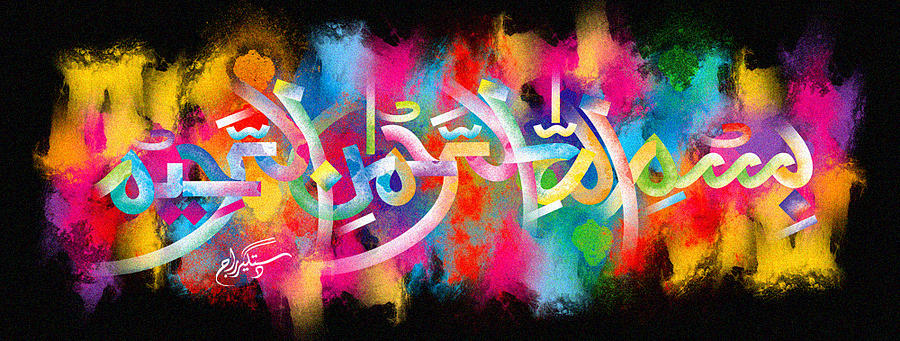 The MiracleTomato of 11th October 2015The Exclusive Islamic Miracle Photographs of Dr Umar Elahi AzamSunday 11th October 2015Manchester, UKIntroductionThe Name of Allah  is in the cross- section of this tomato.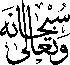 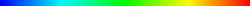 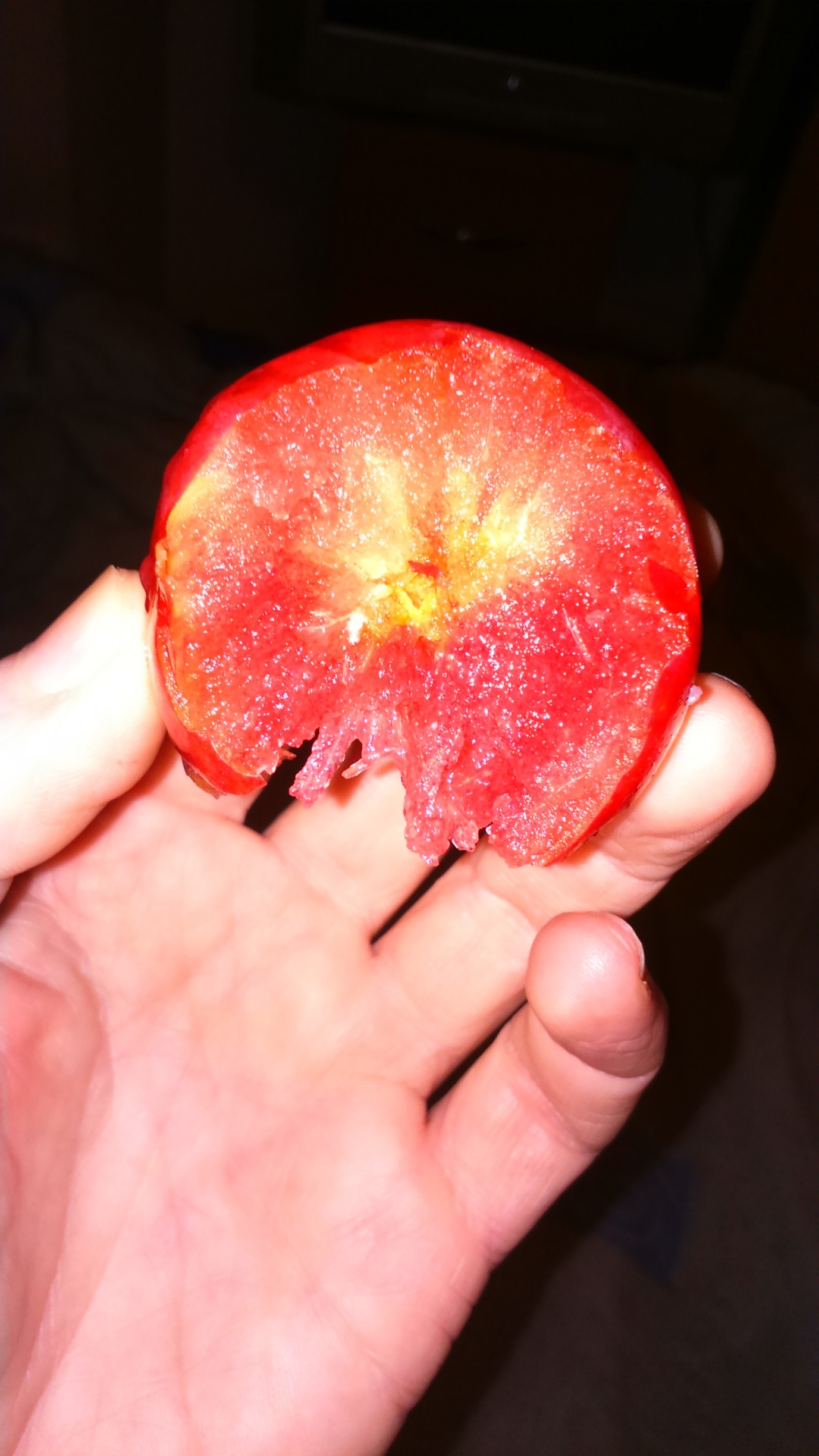 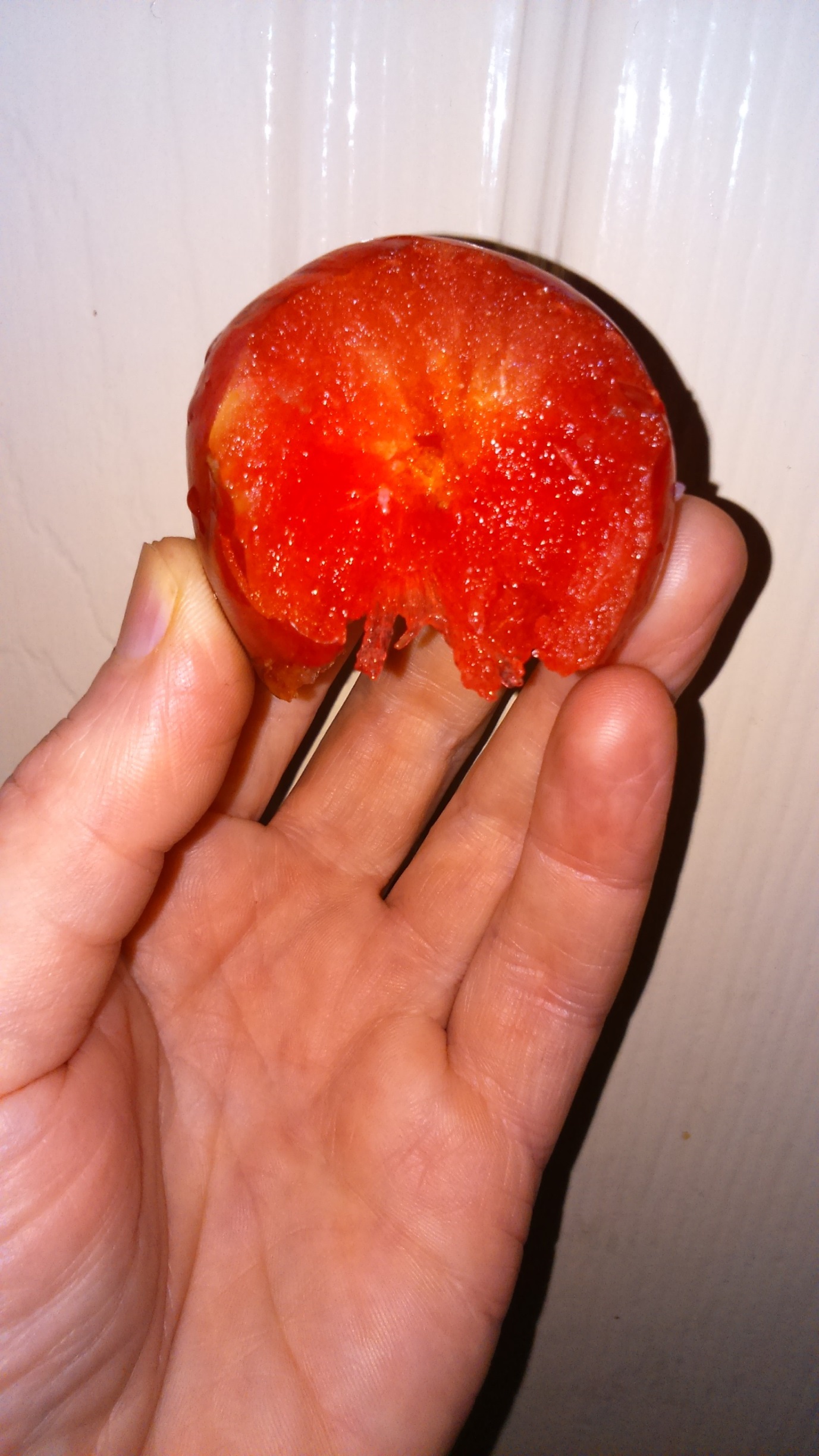 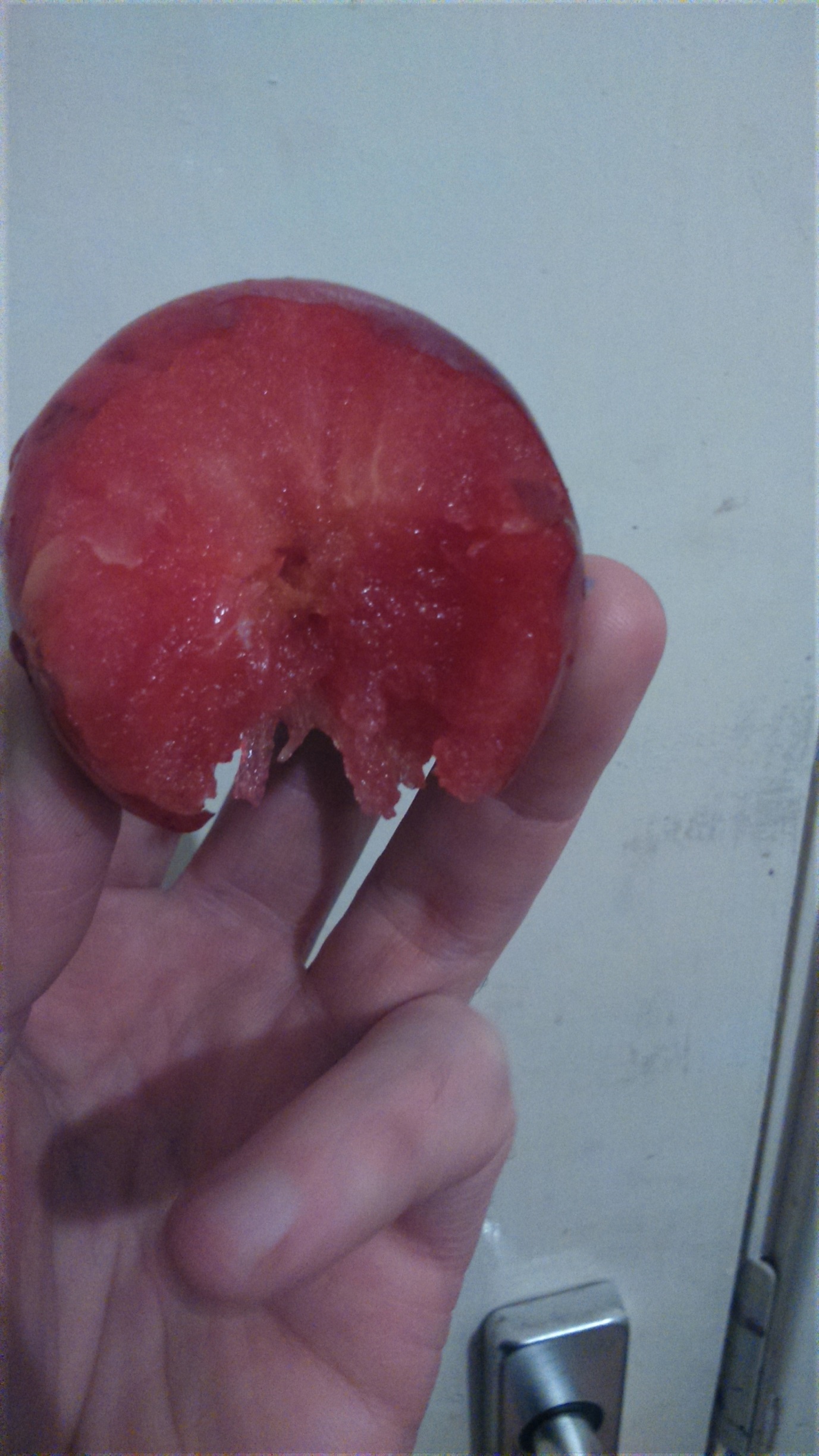 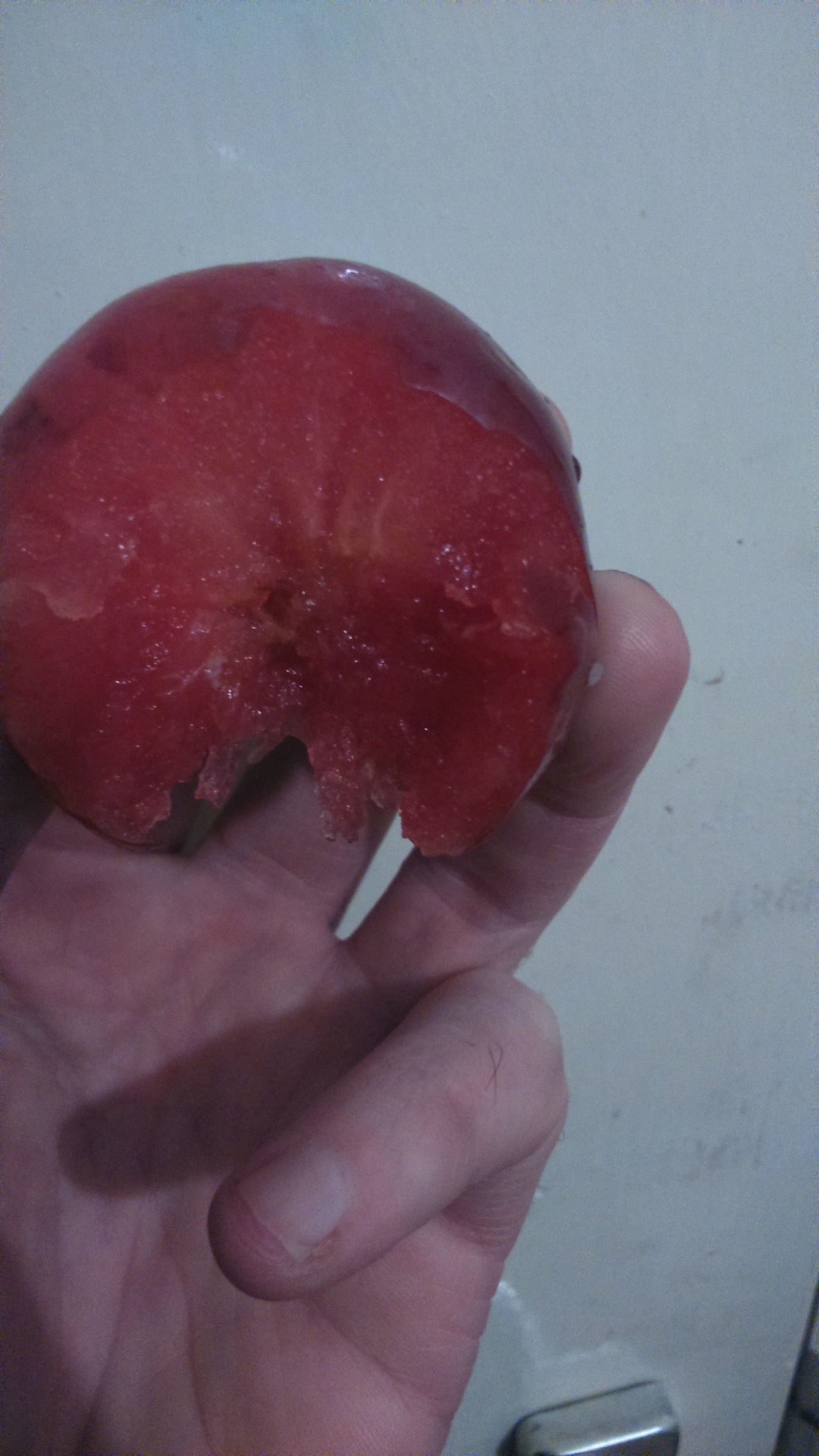 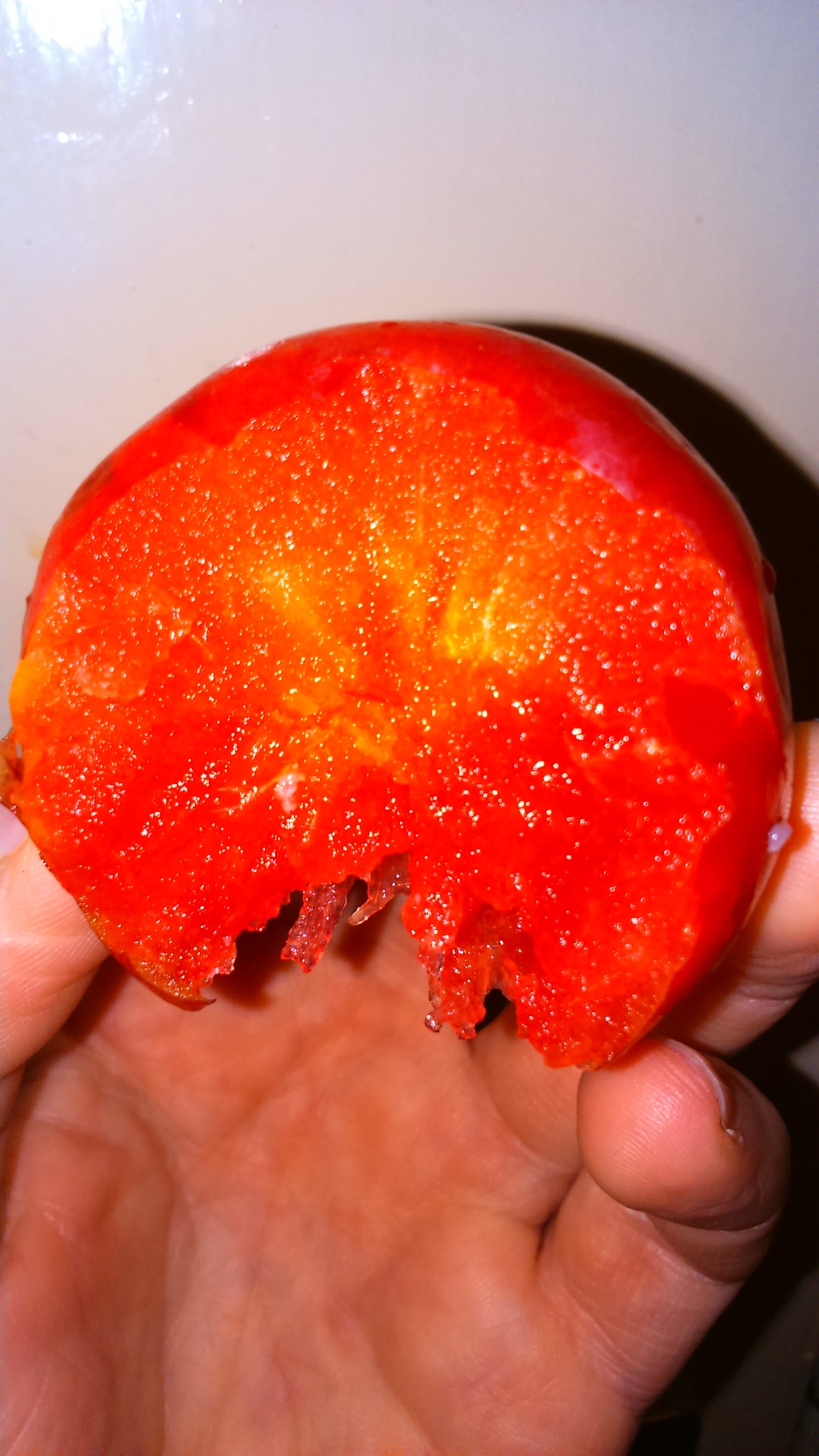 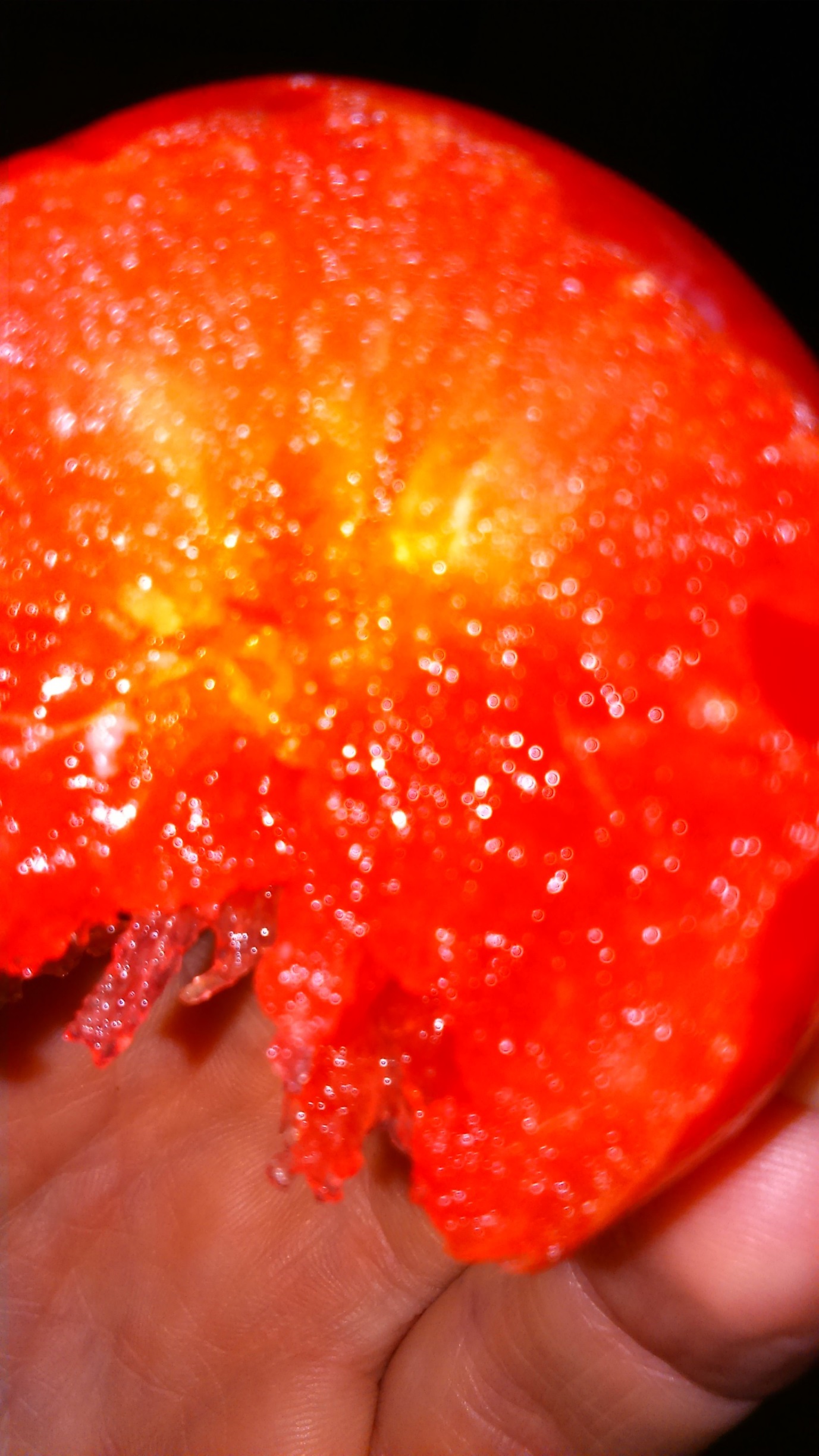 